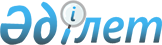 Аршалы аудандық мәслихатының 2022 жылғы 26 желтоқсандағы № 35/2 "2023-2025 жылдарға арналған аудандық бюджет туралы" шешіміне өзгерістер енгізу туралыАқмола облысы Аршалы аудандық мәслихатының 2023 жылғы 18 шілдедегі № 4/2 шешімі
      Аршалы аудандық мәслихаты ШЕШТІ:
      1. Аршалы аудандық мәслихатының "2023-2025 жылдарға арналған аудандық бюджет туралы" 2022 жылғы 26 желтоқсандағы № 35/2 шешіміне келесі өзгерістер енгізілсін:
      1 тармақ жаңа редакцияда баяндалсын:
      "1. 2023-2025 жылдарға арналған аудандық бюджет тиісінше 1, 2, 3 қосымшаларға сәйкес, соның ішінде 2023 жылға келесі көлемдерде бекітілсін:
      1) кірістер – 17 405 689,2 мың теңге, соның ішінде:
      салықтық түсімдер – 3 837 799,0 мың теңге;
      салықтық емес түсімдер – 11 516,0 мың теңге;
      негізгі капиталды сатудан түсетін түсімдер – 26 000,0 мың теңге;
      трансферттер түсімі – 13 530 374,2 мың теңге;
      2) шығындар – 17 612 107,8 мың теңге;
      3) таза бюджеттік кредиттеу – 69 230,0 мың теңге, соның ішінде:
      бюджеттік кредиттер – 155 250,0 мың теңге;
      бюджеттік кредиттерді өтеу – 86 020,0 мың теңге;
      4) қаржы активтерімен операциялар бойынша сальдо – 0 мың теңге, соның ішінде:
      қаржы активтерін сатып алу – 0 мың теңге;
      мемлекеттің қаржы активтерін сатудан түсетін түсімдер – 0 мың теңге;
      5) бюджет тапшылығы (профициті) – - 275 648,6 мың теңге;
      6) бюджет тапшылығын қаржыландыру (профицитін пайдалану) – 275 648,6 мың теңге.";
      көрсетілген шешімнің 1, 4, 5, 6 қосымшалары осы шешімнің 1, 2, 3, 4 қосымшаларына сәйкес жаңа редакцияда баяндалсын.
      2. Осы шешім 2023 жылдың 1 қаңтардан бастап қолданысқа енгізіледі. 2023 жылға арналған аудандық бюджет 2023 жылға арналған республикалық бюджеттен берілетін нысаналы трансферттер мен бюджеттік кредиттер 2023 жылға арналған облыстық бюджеттен берілетін нысаналы трансферттер 2023 жылға арналған аудандық бюджеттен кент және ауылдық округ бюджеттеріне берілетін нысаналы трансферттер
					© 2012. Қазақстан Республикасы Әділет министрлігінің «Қазақстан Республикасының Заңнама және құқықтық ақпарат институты» ШЖҚ РМК
				
      Аудандық мәслихатының төрағасы 

Ә.Балташев
Аршалы аудандық
мәслихатының
2023 жылғы 18 шілдедегі
№ 4/2 шешіміне
1 қосымшаАршалы аудандық
мәслихатының
2022 жылғы 26 желтоқсандағы
№ 35/2 шешіміне
1 қосымша
Санаты
Санаты
Санаты
Санаты
Сома мың теңге
Сыныбы
Сыныбы
Сыныбы
Сома мың теңге
Кіші сыныбы
Кіші сыныбы
Сома мың теңге
Атауы
Сома мың теңге
1
2
3
4
5
I. Кiрiстер 
17 405 689,2
1
Салықтық түсімдер
3 827 799,0
01
Табыс салығы 
2 070 133,0
1
Корпоротивтік табыс салығы
2 016 933,0
2
Жеке табыс салығы
53 200,0
03
Әлеуметтiк салық 
795 870,0
1
Әлеуметтiк салық 
795 870,0
04
Меншiкке салынатын салықтар
897 068,0
1
Мүлiкке салынатын салықтар 
880 468,0
3
Жер салығы 
4 000,0
4
Көлiк құралдарына салынатын салық 
9 100,0
5
Бірыңғай жер салығы 
3 500,0
05
Тауарларға, жұмыстарға және көрсетілетін қызметтерге салынатын iшкi салықтар 
67 228,0
2
Акциздер
11 200,0
3
Табиғи және басқа да ресурстарды пайдаланғаны үшiн түсетiн түсiмдер
38 896,0
4
Кәсiпкерлiк және кәсiби қызметтi жүргiзгенi үшiн алынатын алымдар
17 132,0
08
Заңдық маңызы бар әрекеттерді жасағаны және (немесе) оған уәкілеттігі бар мемлекеттік органдар немесе лауазымды адамдар құжаттар бергені үшін алынатын міндетті төлемдер
7 500,0
1
Мемлекеттік баж
7 500,0
2
Салықтық емес түсiмдер
11 516,0
01
Мемлекеттік меншіктен түсетін кірістер
3 816,0
5
Мемлекет меншігіндегі мүлікті жалға беруден түсетін кірістер
3 733,0
7
Мемлекеттік бюджеттен берілген кредиттер бойынша сыйақылар
83,0
04
Мемлекеттік бюджеттен қаржыландырылатын, сондай-ақ Қазақстан Республикасы Ұлттық Банкінің бюджетінен (шығыстар сметасынан) ұсталатын және қаржыландырылатын мемлекеттік мекемелер салатын айыппұлдар, өсімпұлдар, санкциялар, өндіріп алулар
700,0
1
Мұнай секторы ұйымдарынан және Жәбірленушілерге өтемақы қорына түсетін түсімдерді қоспағанда, мемлекеттік бюджеттен қаржыландырылатын, сондай-ақ Қазақстан Республикасы Ұлттық Банкінің бюджетінен (шығыстар сметасынан) ұсталатын және қаржыландырылатын мемлекеттік мекемелер салатын айыппұлдар, өсімпұлдар, санкциялар, өндіріп алулар
700,0
06
Басқа да салықтық емес түсiмдер 
7 000,0
1
Басқа да салықтық емес түсiмдер 
7 000,0
3
Негізгі капиталды сатудан түсетін түсімдер
26 000,0
03
Жердi және материалдық емес активтердi сату
26 000,0
1
Жерді сату
26 000,0
4
Трансферттер түсімі
13 530 374,2
01
Төмен тұрған мемлекеттік басқару органдарынан трансферттер
37,5
3
Аудандық маңызы бар қалалардын, ауылдардың кенттердің, ауылдық округтардың бюджеттерінен трансферттер
37,5
02
Мемлекеттiк басқарудың жоғары тұрған органдарынан түсетiн трансферттер
13 530 336,7
2
Облыстық бюджеттен түсетiн трансферттер
13 530 336,7
Функционалдық топ
Функционалдық топ
Функционалдық топ
Функционалдық топ
Функционалдық топ
Сома мың тенге
Кіші функция
Кіші функция
Кіші функция
Кіші функция
Сома мың тенге
Бюджеттік бағдарламалардың әкімшісі
Бюджеттік бағдарламалардың әкімшісі
Бюджеттік бағдарламалардың әкімшісі
Сома мың тенге
Бағдарлама
Бағдарлама
Сома мың тенге
Атауы
Сома мың тенге
1
2
3
4
5
6
II. Шығындар
17 612 107,8
01
Жалпы сипаттағы мемлекеттiк көрсетілетін қызметтер
2 673 124,7
1
Мемлекеттiк басқарудың жалпы функцияларын орындайтын өкiлдi, атқарушы және басқа органдар
299 181,1
112
Аудан (облыстық маңызы бар қала) мәслихатының аппараты
48 498,8
001
Аудан (облыстық маңызы бар қала) мәслихатының қызметін қамтамасыз ету жөніндегі қызметтер
48 498,8
122
Аудан (облыстық маңызы бар қала) әкімінің аппараты
250 682,3
001
Аудан (облыстық маңызы бар қала) әкімінің қызметін қамтамасыз ету жөніндегі қызметтер
202 643,5
003
Мемлекеттік органның күрделі шығыстары
28 786,0
113
Төменгі тұрған бюджеттерге берілетін нысаналы ағымдағы трансферттер
19 252,8
2
Қаржылық қызмет
8 279,8
459
Ауданның (облыстық маңызы бар қаланың) экономика және қаржы бөлімі
8 279,8
003
Салық салу мақсатында мүлікті бағалауды жүргізу
1 279,8
010
Жекешелендіру, коммуналдық меншікті басқару, жекешелендіруден кейінгі қызмет және осыған байланысты дауларды реттеу
1 000,0
028
Коммуналдық меншікке мүлікті сатып алу
6 000,0
9
Жалпы сипаттағы өзге де мемлекеттiк қызметтер
2 365 663,8
458
Ауданның (облыстық маңызы бар қаланың) тұрғын үй-коммуналдық шаруашылығы, жолаушылар көлігі және автомобиль жолдары бөлімі
2 310 839,3
001
Жергілікті деңгейде тұрғын үй-коммуналдық шаруашылығы, жолаушылар көлігі және автомобиль жолдары саласындағы мемлекеттік саясатты іске асыру жөніндегі қызметтер
37 364,2
067
Ведомстволық бағыныстағы мемлекеттік мекемелер мен ұйымдардың күрделі шығыстары
20 000,0
113
Төменгі тұрған бюджеттерге берілетін нысаналы ағымдағы трансферттер
2 253 475,1
459
Ауданның (облыстық маңызы бар қаланың) экономика және қаржы бөлімі
54 824,5
001
Ауданның (облыстық маңызы бар қаланың) экономикалық саясаттын қалыптастыру мен дамыту, мемлекеттік жоспарлау, бюджеттік атқару және коммуналдық меншігін басқару саласындағы мемлекеттік саясатты іске асыру жөніндегі қызметтер
51 674,5
113
Төменгі тұрған бюджеттерге берілетін нысаналы ағымдағы трансферттер
3 150,0
02
Қорғаныс
90 048,0
1
Әскери мұқтаждар
24 063,0
122
Аудан (облыстық маңызы бар қала) әкімінің аппараты
24 063,0
005
Жалпыға бірдей әскери міндетті атқару шеңберіндегі іс-шаралар
24 063,0
2
Төтенше жағдайлар жөнiндегi жұмыстарды ұйымдастыру
65 985,0
122
Аудан (облыстық маңызы бар қала) әкімінің аппараты
65 985,0
006
Аудан (облыстық маңызы бар қала) ауқымындағы төтенше жағдайлардың алдын алу және оларды жою
18 408,0
007
Аудандық (қалалық) ауқымдағы дала өрттерінің, сондай-ақ мемлекеттік өртке қарсы қызмет органдары құрылмаған елдi мекендерде өрттердің алдын алу және оларды сөндіру жөніндегі іс-шаралар
47 577,0
03
Қоғамдық тәртіп, қауіпсіздік, құқықтық, сот, қылмыстық-атқару қызметі
1 387,6
9
Қоғамдық тәртіп және қауіпсіздік саласындағы басқа да қызметтер
1 387,6
458
Ауданның (облыстық маңызы бар қаланың) тұрғын үй-коммуналдық шаруашылығы, жолаушылар көлігі және автомобиль жолдары бөлімі
1 387,6
021
Елдi мекендерде жол қозғалысы қауiпсiздiгін қамтамасыз ету
1 387,6
06
Әлеуметтiк көмек және әлеуметтiк қамсыздандыру
414 548,4
1
Әлеуметтiк қамсыздандыру
36 906,5
451
Ауданның (облыстық маңызы бар қаланың) жұмыспен қамту және әлеуметтік бағдарламалар бөлімі
36 906,5
005
Мемлекеттік атаулы әлеуметтік көмек 
36 906,5
2
Әлеуметтiк көмек
320 098,9
451
Ауданның (облыстық маңызы бар қаланың) жұмыспен қамту және әлеуметтік бағдарламалар бөлімі
320 098,9
002
Жұмыспен қамту бағдарламасы
138 311,0
004
Ауылдық жерлерде тұратын денсаулық сақтау, білім беру, әлеуметтік қамтамасыз ету, мәдениет, спорт және ветеринар мамандарына отын сатып алуға Қазақстан Республикасының заңнамасына сәйкес әлеуметтік көмек көрсету
39 278,0
007
Жергілікті өкілетті органдардың шешімі бойынша мұқтаж азаматтардың жекелеген топтарына әлеуметтік көмек
56 325,4
010
Үйден тәрбиеленіп оқытылатын мүгедектігі бар балаларды материалдық қамтамасыз ету
900,5
014
Мұқтаж азаматтарға үйде әлеуметтiк көмек көрсету
2 187,0
017
Оңалтудың жеке бағдарламасына сәйкес мұқтаж мүгедектігі бар адамдарды протездік-ортопедиялық көмек, сурдотехникалық құралдар, тифлотехникалық құралдар, санаторий-курорттық емделу, мiндеттi гигиеналық құралдармен қамтамасыз ету, арнаулы жүрiп-тұру құралдары, жеке көмекшінің және есту бойынша мүгедектігі бар адамдарға қолмен көрсететiн тіл маманының қызметтері мен
29 015,0
023
Жұмыспен қамту орталықтарының қызметін қамтамасыз ету
54 082,0
9
Әлеуметтiк көмек және әлеуметтiк қамтамасыз ету салаларындағы өзге де қызметтер
57 023,0
451
Ауданның (облыстық маңызы бар қаланың) жұмыспен қамту және әлеуметтік бағдарламалар бөлімі
57 023,0
001
Жергілікті деңгейде халық үшін әлеуметтік бағдарламаларды жұмыспен қамтуды қамтамасыз етуді іске асыру саласындағы мемлекеттік саясатты іске асыру жөніндегі қызметтер
46 511,0
011
Жәрдемақыларды және басқа да әлеуметтік төлемдерді есептеу, төлеу мен жеткізу бойынша қызметтерге ақы төлеу
470,0
021
Мемлекеттік органның күрделі шығыстары
250,0
054
Үкіметтік емес ұйымдарда мемлекеттік әлеуметтік тапсырысты орналастыру
5 827,0
113
Төменгі тұрған бюджеттерге берілетін нысаналы ағымдағы трансферттер
4 415,0
07
Тұрғын үй-коммуналдық шаруашылық
8 543 705,3
1
Тұрғын үй шаруашылығы
7 193 225,6
466
Ауданның (облыстық маңызы бар қаланың) сәулет, қала құрылысы және құрылыс бөлімі
7 193 225,6
003
Коммуналдық тұрғын үй қорының тұрғын үйін жобалау және (немесе) салу, реконструкциялау 
47 745,5
004
Инженерлік-коммуникациялық инфрақұрылымды жобалау, дамыту және (немесе) жайластыру
7 078 280,1
098
Коммуналдық тұрғын үй қорының тұрғын үйлерін сатып алу
67 200,0
2
Коммуналдық шаруашылық
1 314 084,2
458
Ауданның (облыстық маңызы бар қаланың) тұрғын үй-коммуналдық шаруашылығы, жолаушылар көлігі және автомобиль жолдары бөлімі
629 575,1
012
Сумен жабдықтау және су бұру жүйесінің жұмыс істеуі
195 868,4
026
Ауданның (облыстық маңызы бар қаланың) коммуналдық меншігіндегі жылу жүйелерін қолдануды ұйымдастыру
343 889,7
027
Ауданның (облыстық маңызы бар қаланың) коммуналдық меншігіндегі газ жүйелерін қолдануды ұйымдастыру
89 817,0
466
Ауданның (облыстық маңызы бар қаланың) сәулет, қала құрылысы және құрылыс бөлімі
684 509,1
005
Коммуналдық шаруашылығын дамыту
72 485,1
058
Елді мекендердегі сумен жабдықтау және су бұру жүйелерін дамыту
612 024,0
3
Елді-мекендерді көркейту
36 395,5
458
Ауданның (облыстық маңызы бар қаланың) тұрғын үй-коммуналдық шаруашылығы, жолаушылар көлігі және автомобиль жолдары бөлімі
36 395,5
015
Елдi мекендердегі көшелердi жарықтандыру
35 095,5
018
Елдi мекендердi абаттандыру және көгалдандыру
1 300,0
08
Мәдениет, спорт, туризм және ақпараттық кеңістiк
756 286,4
1
Мәдениет саласындағы қызмет
276 774,7
457
Ауданның (облыстық маңызы бар қаланың) мәдениет, тілдерді дамыту, дене шынықтыру және спорт бөлімі
276 774,7
003
Мәдени-демалыс жұмысын қолдау
276 774,7
2
Спорт
255 239,5
457
Ауданның (облыстық маңызы бар қаланың) мәдениет, тілдерді дамыту, дене шынықтыру және спорт бөлімі
25 306,5
009
Аудандық (облыстық маңызы бар қалалық) деңгейде спорттық жарыстар өткiзу
4 010,0
010
Әртүрлi спорт түрлерi бойынша аудан (облыстық маңызы бар қала) құрама командаларының мүшелерiн дайындау және олардың облыстық спорт жарыстарына қатысуы
21 296,5
466
Ауданның (облыстық маңызы бар қаланың) сәулет, қала құрылысы және құрылыс бөлімі
229 933,0
008
Cпорт объектілерін дамыту
229 933,0
3
Ақпараттық кеңiстiк
127 753,8
456
Ауданның (облыстық маңызы бар қаланың) ішкі саясат бөлімі
21 000,0
002
Мемлекеттік ақпараттық саясат жүргізу жөніндегі қызметтер
21 000,0
457
Ауданның (облыстық маңызы бар қаланың) мәдениет, тілдерді дамыту, дене шынықтыру және спорт бөлімі
106 753,8
006
Аудандық (қалалық) кiтапханалардың жұмыс iстеуi
94 790,8
007
Мемлекеттiк тiлдi және Қазақстан халқының басқа да тiлдерін дамыту
11 963,0
9
Мәдениет, спорт, туризм және ақпараттық кеңiстiктi ұйымдастыру жөнiндегi өзге де қызметтер
96 518,4
456
Ауданның (облыстық маңызы бар қаланың) ішкі саясат бөлімі
73 607,3
001
Жергілікті деңгейде ақпарат, мемлекеттілікті нығайту және азаматтардың әлеуметтік сенімділігін қалыптастыру саласында мемлекеттік саясатты іске асыру жөніндегі қызметтер
60 760,0
003
Жастар саясаты саласында іс-шараларды іске асыру
12 847,3
457
Ауданның (облыстық маңызы бар қаланың) мәдениет, тілдерді дамыту, дене шынықтыру және спорт бөлімі
21 911,1
001
Жергілікті деңгейде мәдениет, тілдерді дамыту, дене шынықтыру және спорт саласында мемлекеттік саясатты іске асыру жөніндегі қызметтер
21 911,1
09
Отын-энергетика кешенi және жер қойнауын пайдалану
2 461 709,2
1
Отын және энергетика
110 115,2
466
Ауданның (облыстық маңызы бар қаланың) сәулет, қала құрылысы және құрылыс бөлімі
110 115,2
009
Жылу-энергетикалық жүйені дамыту
110 115,2
9
Отын-энергетика кешені және жер қойнауын пайдалану саласындағы өзге де қызметтер
2 351 594,0
458
Ауданның (облыстық маңызы бар қаланың) тұрғын үй-коммуналдық шаруашылығы, жолаушылар көлігі және автомобиль жолдары бөлімі
2 351 594,0
036
Газ тасымалдау жүйесін дамыту 
2 351 594,0
10
Ауыл, су, орман, балық шаруашылығы, ерекше қорғалатын табиғи аумақтар, қоршаған ортаны және жануарлар дүниесін қорғау, жер қатынастары
95 526,0
9
Ауыл, су, орман, балық шаруашылығы, қоршаған ортаны қорғау және жер қатынастары саласындағы басқа да қызметтер
95 526,0
459
Ауданның (облыстық маңызы бар қаланың) экономика және қаржы бөлімі
39 750,0
099
Мамандарға әлеуметтік қолдау көрсету жөніндегі шараларды іске асыру
39 750,0
806
Ауданның (облыстық маңызы бар қаланың) ауыл шаруашылығы, жер қатынастары және кәсіпкерлік бөлімі
55 776,0
001
Жергілікті деңгейде ауыл шаруашылығын, жер қатынастарын реттеу және кәсіпкерлікті дамыту саласындағы мемлекеттік саясатты іске асыру жөніндегі қызметтер
44 016,0
017
Мемлекеттік органның күрделі шығыстары
11 760,0
11
Өнеркәсіп, сәулет, қала құрылысы және құрылыс қызметі
70 942,5
2
Сәулет, қала құрылысы және құрылыс қызметі
70 942,5
466
Ауданның (облыстық маңызы бар қаланың) сәулет, қала құрылысы және құрылыс бөлімі
70 942,5
001
Құрылыс, облыс қалаларының, аудандарының және елді мекендерінің сәулеттік бейнесін жақсарту саласындағы мемлекеттік саясатты іске асыру және ауданның (облыстық маңызы бар қаланың) аумағын оңтайлы және тиімді қала құрылыстық игеруді қамтамасыз ету жөніндегі қызметтер
39 916,7
013
Аудан аумағында қала құрылысын дамытудың кешенді схемаларын, аудандық (облыстық) маңызы бар қалалардың, кенттердің және өзге де ауылдық елді мекендердің бас жоспарларын әзірлеу
31 025,8
12
Көлiк және коммуникация
692 728,0
1
Автомобиль көлiгi
692 728,0
458
Ауданның (облыстық маңызы бар қаланың) тұрғын үй-коммуналдық шаруашылығы, жолаушылар көлігі және автомобиль жолдары бөлімі
692 728,0
022
Көлік инфрақұрылымын дамыту
22 728,0
023
Автомобиль жолдарының жұмыс істеуін қамтамасыз ету
70 000,0
045
Аудандық маңызы бар автомобиль жолдарын және елді-мекендердің көшелерін күрделі және орташа жөндеу
600 000,0
13
Басқалар
850 141,1
9
Басқалар
850 141,1
457
Ауданның (облыстық маңызы бар қаланың) мәдениет, тілдерді дамыту, дене шынықтыру және спорт бөлімі
23 169,0
052
"Ауыл-Ел бесігі" жобасы шеңберінде ауылдық елді мекендердегі әлеуметтік және инженерлік инфрақұрылым бойынша іс-шараларды іске асыру
23 169,0
459
Ауданның (облыстық маңызы бар қаланың) экономика және қаржы бөлімі
31 222,1
012
Ауданның (облыстық маңызы бар қаланың) жергілікті атқарушы органының резерві
31 222,1
466
Ауданның (облыстық маңызы бар қаланың) сәулет, қала құрылысы және құрылыс бөлімі
795 750,0
079
"Ауыл-Ел бесігі" жобасы шеңберінде ауылдық елді мекендердегі әлеуметтік және инженерлік инфрақұрылымдарды дамыту
795 750,0
14
Борышқа қызмет көрсету
5 209,0
1
Борышқа қызмет көрсету
5 209,0
459
Ауданның (облыстық маңызы бар қаланың) экономика және қаржы бөлімі
5 209,0
021
Жергілікті атқарушы органдардың облыстық бюджеттен қарыздар бойынша сыйақылар мен өзге де төлемдерді төлеу бойынша борышына қызмет көрсету
5 209,0
15
Трансферттер
956 751,6
1
Трансферттер
956 751,6
459
Ауданның (облыстық маңызы бар қаланың) экономика және қаржы бөлімі
956 751,6
006
Пайдаланылмаған (толық пайдаланылмаған) нысаналы трансферттерді қайтару
15 444,9
007
Бюджеттік алып коюлар
311 335,0
038
Субвенциялар
534 241,0
054
Қазақстан Республикасының Ұлттық қорынан берілетін нысаналы трансферт есебінен республикалық бюджеттен бөлінген пайдаланылмаған (түгел пайдаланылмаған) нысаналы трансферттердің сомасын қайтару
95 730,7
IІІ. Таза бюджеттiк кредиттеу
69 230,0
Бюджеттiк кредиттер 
155 250,0
10
Ауыл, су, орман, балық шаруашылығы, ерекше қорғалатын табиғи аумақтар, қоршаған ортаны және жануарлар дүниесін қорғау, жер қатынастары
155 250,0
9
Ауыл, су, орман, балық шаруашылығы, қоршаған ортаны қорғау және жер қатынастары саласындағы басқа да қызметтер
155 250,0
459
Ауданның (облыстық маңызы бар қаланың) экономика және қаржы бөлімі
155 250,0
018
Мамандарды әлеуметтік қолдау шараларын іске асыру үшін бюджеттік кредиттер
155 250,0
Бюджеттік кредиттерді өтеу
86 020,0
5
Бюджеттік кредиттерді өтеу
86 020,0
01
Бюджеттік кредиттерді өтеу
86 020,0
1
Мемлекеттік бюджеттен берілген бюджеттік кредиттерді өтеу
86 020,0
IV. Қаржы активтерімен операциялар бойынша сальдо
0
V. Бюджет тапшылығы (профициті)
- 275 648,6
VI. Бюджет тапшылығын қаржыландыру (профицитін пайдалану)
275 648,6
Қарыздар түсiмдерi
155 250,0
7
Қарыздар түсiмдерi
155 250,0
01
Мемлекеттік ішкі қарыздар
155 250,0
2
Қарыз алу келiсiм - шарттары
155 250,0
Қарыздарды өтеу
132 966,2
16
Қарыздарды өтеу
132 966,2
1
Қарыздарды өтеу
132 966,2
459
Ауданның (облыстық маңызы бар қаланың) экономика және қаржы бөлімі
132 966,2
005
Жергілікті атқарушы органның жоғары тұрған бюджет алдындағы борышын өтеу
132 966,2
Бюджет қаражаттарының пайдаланылатын қалдықтары
253 364,8Аршалы аудандық
мәслихатының
2023 жылғы 18 шілдедегі
№ 4/2 шешіміне
2-қосымшаАршалы аудандық
мәслихатының
2022 жылғы 26 желтоқсандағы
№ 35/2 шешіміне
4-қосымша
Атауы
Сома мың теңге
1
2
Барлығы 
10 421 701,0
Ағымдағы нысаналы трансферттер
1 175 749,0
Ауданның (облыстық маңызы бар қаланың)тұрғын үй - коммуналдық шаруашылық, жолаушылар көлігі және автомобиль жолдары бөлімі
1 108 549,0
Аршалы ауданы Жібек жолы ауылының кентішілік жолдарын күрделі жөндеу
362 988,0
Аршалы ауданы Бабатай станциясының кентішілік жолдарын көшелерін күрделі жөндеу
272 809,0
Аршалы ауданы Елтоқ ауылының кентішілік жолдарын көшелерін күрделі жөндеу
472 752,0
Ауданның (облыстық маңызы бар қаланың)сәулет, қала құрылысы және құрылыс бөлімі
67 200,0
Халықтың әлеуметтік осал топтары үшін коммуналдық тұрғын үй қорынан тұрғын үй сатып алуға республикалық бюджеттен берілетін ағымдағы нысаналы трансферттердің сомаларын бөлу
67 200,0
Нысаналы даму трансферттері
9 090 702,0
оның ішінде:
Ауданның (облыстық маңызы бар қаланың)сәулет, қала құрылысы және құрылыс бөлімі
6 742 108,0
Ақмола облысы Аршалы ауданы Жалтыркөл ауылында сумен жабдықтаудың таратушы желілерін реконструкциялау
500 000,0
Ақмола облысы Аршалы ауданы Елтоқ ауылдық округінің 42 разъезіне инженерлік-коммуникациялық инфрақұрылым су құбыры желілері (су құбыры желілері) құрылысы 
218 520,0
Ақмола облысы Аршалы ауданы Жібек жолы ауылының 1,3,4,6,7 және 8 шағын аудандарында инженерлік-коммуникациялық инфрақұрылым (көше-жол желісі) құрылысы
3 140 600,0
Ақмола облысы Аршалы ауданы Жібек жолы ауылының 6,7 және 8 шағын аудандарында инженерлік-коммуникациялық инфрақұрылым (электрмен жабдықтау желілері) құрылысы
400 000,0
Ақмола облысы Аршалы ауданы Жібек жолы ауылының 6,7 және 8 шағын аудандарында инженерлік-коммуникациялық инфрақұрылым (су құбыры желілері) құрылысы 
366 849,0
Аршалы ауданы, Аршалы кентінде 300 орындық мәдениет үйі құрылысы 
400 00,0
Константинов ауылында көше жарығы құрылысы 
43 959,0
Сараба ауылында көше жарығы құрылысы 
63 240,0
Ижев ауылында көше жарығы құрылысы 
60 902,0
Ақбұлақ ауылында көше жарығы құрылысы 
27 648,0
Елтоқ ауылдық округінің 42 разъезіне инженерлік-коммуникациялық инфрақұрылым (көше-жол желілері) құрылысы 
922 435,0
Инженерлік-коммуникациялық инфрақұрылымдар құрылысы 
597 955,0
Жібек жолы ауылдық округінің Жалтыркөл ауылындағы (көше-жол желісі)
2 348 594,0
Ауданның (облыстық маңызы бар қаланың)тұрғын үй - коммуналдық шаруашылық, жолаушылар көлігі және автомобиль жолдары бөлімі
2 348 594,0
Ақмола облысы Аршалы ауданы Жібек жолы ауылында, Жалтыркөл ауылында газ құбыры және оның тармақтары құрылысы
155 250,0
Бюджеттік кредиттер
оның ішінде:
155 250,0
Ауданның (облыстық маңызы бар қаланың)экономика және қаржы бөлімі
155 250,0Аршалы аудандық
мәслихатының
2023 жылғы 18 шілдедегі
№ 4/2 шешіміне
3-қосымшаАршалы аудандық
мәслихатының
2022 жылғы 26 желтоқсандағы
№ 35/2 шешіміне
5-қосымша
Атауы
Сома мың теңге
1
2
Атауы
3 263 885,7
Ағымдағы нысаналы трансферттер
1 843 084,6
оның ішінде:
Аудан (облыстық маңызы бар қала)әкімінің аппараты
17 461,0
Облыстық бюджеттен аудандық (облыстық маңызы бар қалаларға) бюджеттерге материалдық-техникалық базаны нығайтуға берілетін ағымдағы нысаналы трансферттердің сомаларын бөлу
17 461,0
Ауданның (облыстық маңызы бар қаланың)жұмыспен қамту және әлеуметтік бағдарламалар бөлімі
120 775,4
Үкіметтік емес ұйымдарда мемлекеттік әлеуметтік тапсырысты орналастыруға аудандық (облыстық маңызы бар қалалардың) облыстық бюджеттен берілетін ағымдағы нысаналы трансферттерді бөлу
5 827,0
Мүгедек адамдардың құқықтарын қамтамасыз етуге және өмірін жақсартуға облыстық бюджеттен берілетін ағымдағы нысаналы трансферттердің сомаларын бөлу
16 496,0
Облыстық бюджеттен аудандық (облыстық маңызы бар қалалар) бюджеттерге жеңілдікпен жол жүруді қамтамасыз етуге берілетін ағымдағы нысаналы трансферттердің сомаларын бөлу
10 301,0
Ауылдық жерде тұратын педагогтер үшін отын сатып алуға және коммуналдық қызметтерге ақы төлеуге облыстық бюджеттен аудандық (облыстық маңызы бар қалаларға) бюджеттерге берілетін ағымдағы нысаналы трансферттердің сомаларын бөлу
39 278,0
Облыстық бюджеттен аудандық (облыстық маңызы бар қалаларға) бюджеттерге мемлекеттік атаулы көмек шығаруға берілетін нысаналы трансферттердің сомаларын бөлу
35 860,0
Басқа мемлекеттердің аумағында жауынгерлік іс-қимыл ардагерлеріне санаторий-курорттық емделуге облыстық бюджеттен берілетін нысаналы трансферттердің сомаларын бөлу
4 830,0
Басқа мемлекеттердің аумағында соғыс қимылдары ардагерлеріне біржолғы әлеуметтік көмек шығаруға облыстық бюджеттен берілетін нысаналы трансферттердің сомаларын бөлу
345,0
Чернобыль атом станциясындағы кейінгі апаттарды жоюға қатысатын адамдарға біржолғы әлеуметтік көмек шығаруға облыстық бюджеттен берілетін нысаналы трансферттердің сомаларын бөлу
5 078,4
Кеңес әскерлерінің Ауғанстаннан шыққан күнін мерекелеуге Ауған соғысы ардагерлеріне біржолғы әлеуметтік көмекке облыстық бюджеттен аудандық (облыстық маңызы бар қала) бюджеттерге берілетін нысаналы трансферттердің сомаларын бөлу
2 760,0
Ауданның (облыстық маңызы бар қаланың)мәдениет, тілдерді дамыту, дене шынықтыру және спорт бөлімі
64 119,0
"Ауыл-ел бесігі" жобасы шеңберінде ауылдық елді мекендерде әлеуметтік және инженерлік инфрақұрылым бойынша іс-шараларды іске асыруға облыстық бюджеттен берілетін нысаналы трансферттердің сомаларын бөлу, оның ішінде:
23 169,0
Аршалы ауданы Түрген ауылдық мәдениет үйін күрделі жөндеу 
23 169,0
Облыстық бюджеттен мәдениет ұйымдарын материалдық-техникалық жарақтандыруға берілетін ағымдағы нысаналы трансферттердің сомаларын бөлу, оның ішінде:
40 950,0
Аршалы ауданының Бұлақсай ауылдық клубына блоктық-модульдік қазандық сатып алу
40 950,0
Ауданның (облыстық маңызы бар қаланың)тұрғын үй-коммуналдық шаруашылық, жолаушылар көлігі және автомобиль жолдары бөлімі
1 609 703,4
Облыстық бюджеттен аудандық (облыстық маңызы бар қалалардың) бюджеттерге тұрғын үй-коммуналдық шаруашылықты дамытуға берілетін ағымдағы нысаналы трансферттердің сомаларын бөлу, оның ішінде:
69 703,4
Аршалы ауданының жылу желілерін техникалық тексеру
3 347,4
Аршалы кентіндегі автоматтандырылған газ тарату станциясының жабдықтарын интеграциялау 
30 000,0
Аршалы ауданы Аршалы кентінде балалар ойын алаңын орнату 
25 918,0
Аршалы ауданы Аршалы кентінде контейнерлер орната отырып контейнерлік алаңдарды орнату 
10 438,0
Облыстық бюджеттен аудандық (облыстық маңызы бар қалалар) бюджеттерге жобалық-сметалық құжаттаманы әзірлеуге және автомобиль жолдарын жөндеуге берілетін ағымдағы нысаналы трансферттердің сомаларын бөлу, оның ішінде:
1 340 000,0
Екатеринбур-Алматы автобанынан Аршалы ауданының ұзындығы 15 шақырым болатын Бірсуат ауылына дейінгі автожолды күрделі жөндеу 
400 000,0
Аршалы ауданы Арнасай ауылының кентішілік жолдарын көшелерін күрделі жөндеу
150 000,0
Аршалы ауданы Анар станциясының жалпы пайдаланымдағы кірме автомобиль жолын күрделі жөндеу 
200 000,0
Аршалы ауданы Сары Оба ауылындағы автомобиль жолын күрделі жөндеу
144 183,0
Анар ауылдық округінің кентішілік жолдарын орташа жөндеу Қазақстан көшесі 
63 763,0
Аршалы ауданы Сарыоба станциясының кентішілік жолдарын орташа жөндеу
30 000,0
Аршалы ауданы Аршалы кентінің кентішілік жолдарын асфальтбетонмен орташа жөндеу 
252 054,0
Аршалы ауданы Бірсуат ауылының кентішілік жолдарын орташа жөндеу 
100 000,0
Облыстық бюджеттен аудандық (облыстық маңызы бар қалалар) бюджеттерге берілетін ағымдағы нысаналы трансферттердің сомаларын бөлу "Ауыл-ел бесігі" жобасы шеңберінде ауылдық елді мекендерде әлеуметтік және инженерлік инфрақұрылым бойынша іс-шараларды іске асыру, оның ішінде:
100 000,0
Аршалы ауданы Түрген ауылының кентішілік жолдарын асфальтбетонмен орташа жөндеу
50 000,0
Аршалы ауданы Анаркөл ауылының кентішілік жолдарын орташа жөндеу
50 000,0
Аршалы ауданын материалдық техникалық жарақтандыруға 
100 000,0
Ауданның (облыстық маңызы бар қаланың)сәулет, қала құрылысы және құрылыс бөлімі
31 026,0
Аршалы ауданы Жібек жолы ауылының бас жоспарын түзету
31 026,0
Нысаналы даму трансферттері
2 113 249,0
оның ішінде:
Ауданның (облыстық маңызы бар қаланың)тұрғын үй-коммуналдық шаруашылық, жолаушылар көлігі және автомобиль жолдары бөлімі
22 726,0
Аршалы ауданы Жібек жолы ауылының 8 шағын ауданындағы көпірді реконструкциялау, жобалау-сметалық құжаттаманы әзірлеу 
11 363,0
Аршалы ауданы Жібек жолы ауылының 7 шағын ауданындағы көпірдің жобалық-сметалық құжаттамасын әзірлеу, қайта жаңарту 
11 363,0
Ауданның (облыстық маңызы бар қаланың)сәулет, қала құрылысы және құрылыс бөлімі
1 398 075,1
Ақмола облысы Аршалы ауданы Жібек жолы ауылында инженерлік-коммуникациялық инфрақұрылым (электрмен жабдықтау желісі) салу
30 000,0
"Новоалександровка" 110/35/10 Кв КС реконструкциялау 
110 115,2
Аршалы ауданы Жібек жолы ауылында су құбыры желілері құрылысы 
72 485,1
Ақмола облысы Аршалы ауданы Жалтыркөл ауылында сумен жабдықтау желілерін реконструкциялау 
112 023,0
Ақмола облысы Аршалы ауданы Жалтыркөл ауылында инженерлік - коммуникациялық инфрақұрылым (электр тарату желісі) құрылысы 
330 725,8
Ақмола облысы Аршалы ауданы Жібек жолы ауылындағы 6, 7 және 8 шағын аудандарында инженерлік - коммуникациялық инфрақұрылым (электрмен жабдықтау желісі) құрылысы
250 000,0
Ақмола облысы Аршалы ауданы Жібек жолы ауылындағы 6, 7 және 8 шағынауданында инженерлік – коммуникациялық инфрақұрылым (су құбыры желілері) құрылысы 
376 000,0
"Аршалы кентінде 45 пәтерлі тұрғын үй құрылысы" құрылысы жобасын түзету. 4 және 5 қабаттарды алып тастау. Ақмола облысы Аршалы ауданы Аршалы кентінде 27 пәтерлі тұрғын үй құрылысы 
45 856,0
Ақмола облысы Аршалы ауданы Жалтыркөл ауылында инженерлік - коммуникациялық инфрақұрылым (көше-жол желілері) құрылысы 
70 870,0Аршалы аудандық
мәслихатының
2023 жылғы 18 шілдедегі
№ 4/2 шешіміне
4-қосымшаАршалы аудандық
мәслихатының
2022 жылғы 26 желтоқсандағы
№ 35/2 шешіміне
6-қосымша
Атауы
Сома мың теңге
1
2
Барлығы
2 280 292,9
Ағымдағы нысаналы трансферттер
2 280 292,9
оның ішінде:
Ауданның (облыстық маңызы бар қаланың) тұрғын үй-коммуналдық шаруашылық, жолаушылар көлігі және автомобиль жолдары бөлімі
2 084 905,0
Астана қаласына іргелес елді мекендердің көлік инфрақұрылымын жөндеуге республикалық бюджеттен берілетін нысаналы нысаналы трансферттердің сомаларын бөлу, оның ішінде:
1 108 549,0
Аршалы ауданы Жібек жолы ауылының кентішілік жолдарын күрделі жөндеу
362 988,0
Аршалы ауданы Бабатай кентішілік жолдарын күрделі жөндеу
272 809,0
Аршалы ауданы Елтоқ ауылының кентішілік жолдарын күрделі жөндеу
472 752,0
"Ауыл-ел бесігі" жобасы шеңберінде ауылдық елді мекендерде әлеуметтік және инженерлік инфрақұрылым бойынша іс-шараларды іске асыруға аудандық (облыстық маңызы бар қалаларға) бюджеттерге берілетін нысаналы трансферттердің сомаларын бөлу, оның ішінде:
100 000,0
Аршалы ауданы Түрген ауылындағы кентішілік жолдарды асфальтбетонмен орташа жөндеу
50 000,0
Аршалы ауданы Анаркөл ауылының кентішілік жолдарын асфальтбетонмен орташа жөндеу
50 000,0
Аудандық (облыстық маңызы бар қалалардың) бюджеттерге тұрғын үй-коммуналдық шаруашылықты дамытуға берілетін ағымдағы нысаналы трансферттердің сомаларын бөлу, оның ішінде: 
36 356,0
Аршалы ауданы Аршалы кентінде балалар ойын алаңын орнату
25 918,0
Аршалы ауданы Аршалы кентінде контейнерлер орната отырып контейнерлік алаңдарды орнату
10 438,0
Облыстық бюджеттен аудандық (облыстық маңызы бар қала) бюджеттерге жобалық-сметалық құжаттаманы әзірлеуге және автомобиль жолдарын жөндеуге берілетін ағымдағы нысаналы трансферттердің сомаларын бөлу, оның ішінде:
740 000,0
Аршалы ауданы Арнасай ауылының кентішілік жолдарын көшелерін күрделі жөндеу
150 000,0
Аршалы ауданы Сары-Оба ауылындағы автомобиль жолын күрделі жөндеу 
144 183,0
Анар ауылдық округінің кентішілік жолдарын орташа жөндеу Қазақстан көшесі
63 763,0
Аршалы ауданы Аршалы кентіндегі кентішілік жолдарды асфальтбетонмен орташа жөндеу
252 054,0
Аршалы ауданы Сарыоба станциясының кентішілік жолдарын орташа жөндеу
30 000,0
Аршалы ауданы Бірсуат ауылының кентішілік жолдарын орташа жөндеу
100 000,0
Мемлекеттік органдардың материалдық-техникалық базасын нығайтуға 
100 000,0
Ағымдағы нысаналы трансферттердің сомаларын аудандық бюджет қаражаты есебінен бөлу оның ішінде:
195 387,9
Ауданның (облыстық маңызы бар қаланың)жұмыспен қамту және әлеуметтік бағдарламалар бөлімі
4 415,0
Елтоқ ауылдық округінің әлеуметтік қызметкерлеріне еңбекақы төлеу қорына 
1 800,0
Михайлов ауылдық округінің әлеуметтік қызметкерлеріне еңбекақы төлеу қорына 
2 615,0
Ауданның (облыстық маңызы бар қаланың)тұрғын үй-коммуналдық шаруашылық, жолаушылар көлігі және автомобиль жолдары бөлімі
168 572,1
Бірсуат ауылдық округінің әкімшілік ғимараты үшін жылуды ағымдағы жөндеуге
1,0
Бірсуат ауылдық округінің әкімшілік ғимараты үшін шатырды ағымдағы жөндеуге
1,0
Алдыңғы аспалы прожекторлары бар металл әріптерді дайындау және монтаждау 
2 688,9
Митченко кентіндегі кентішілік жолдарды асфальтбетонмен ағымдағы жөндеу 
108 035,2
Аршалы кентінің Заводская көшесіндегі асфальтбетон жабыны бар жолды ағымдағы жөндеу
13 200,0
Аршалы кентіндегі жолдарды ағымдағы (шұңқырлы) жөндеу 
5 580,2
Елтоқ ауылында электр тіректерін жалға алу және көше жарықтандыру шамдарын орнату бойынша жұмыстар
6 337,9
Аршалы кентіндегі су құбыры құдықтарын ағымдағы жөндеу
3 946,3
Аршалы ауданы Ақбұлақ ауылында қоршауы бар балалар ойын алаңын сатып алу және орнату
7 000,0
Анаркөл ауылындағы су мұнарасын ағымдағы жөндеу
7 000,0
Түрген ауылдық округі үшін тереңдік сорғыларын сатып алу 
2 103,6
Жібек жолы ауылдық округінің санитариясын қамтамасыз етуге
10 000,0
Елтоқ ауылының стадионын ағымдағы жөндеу 
2 678,0
Аудан (облыстық маңызы бар қала)әкімінің аппараты
19 250,8
Елтоқ ауылдық округі әкімінің аппараты үшін қызметтік автокөлік сатып алу
7 290,0
Елтоқ ауылдық округі әкімінің аппараты үшін бонустар төлеуге 
722,2 
Михайлов ауылдық округі әкімі аппараты үшін мемлекеттік қызметшілердің еңбегіне ақы төлеу қорына
1 219,0
Жібек жолы ауылдық округі әкімдігі ғимаратының үй жайын жалдау ақысын төлеуге 
8 544,6
Арнасай ауылдық округі әкімі аппараты үшін біліктілікті арттыру курстарына ақы төлеуге 
412,4
Арнасай ауылдық округі әкімі аппараты үшін іссапар шығыстарын төлеуге
1 062,6
Ауданның (облыстық маңызы бар қаланың)экономика және қаржы бөлімі
3 150,0
Ауданның ауылдық округтері үшін" Парус-Қаз "бағдарламасында" Бюджеттік есеп" модулін сатып алуға
3 150,0